Español 5						Me llamo: ____________________________Por El Amor O La Patria						el ____________________________Vocabulario							Clase: _________________________Foto de vocabulario			Definición/Descripción_________________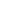 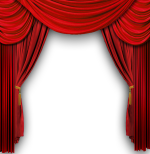 La primera escena – un sustantivo, es una palabra femenina (f), es una cosa -Tiene que ver con una película, una producción del teatro, o programa de televisión.  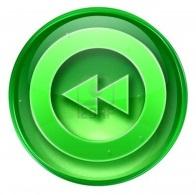 Narración retrospectiva- (s.f.)un sustantivo, (f)es femenina cosa (un adjetivo)- Es cuando estamos hablando en el presente de lo que pasó en el pasado.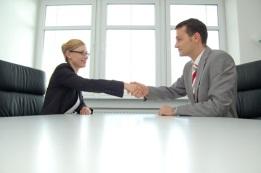 el encuentro: sustantivo (F)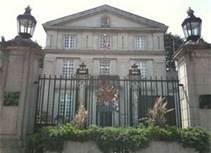 la embajada: sustantivo (F)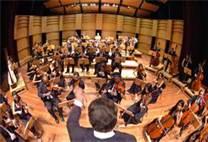 un miembro de una orquesta: sustantivo (M)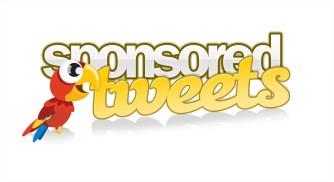 patrocinado: adjetivo (M)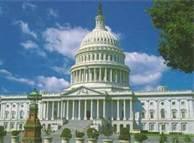 el gobierno: sustantivo (M)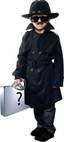 el agente: un sustantivo (M), una persona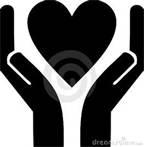 lo ha tratado bien: un acción (M) 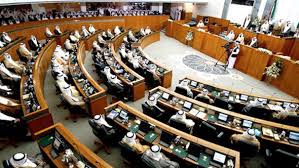 la situación política: un sustantivo (F), un evento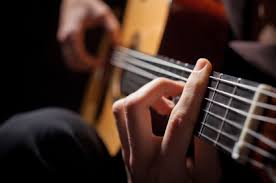 un músico: un sustantivo (M), una cosa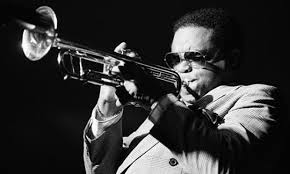 un trompetista: un sustantivo (F), una persona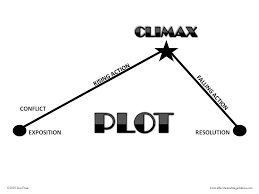 la trama: un sustantivo (F)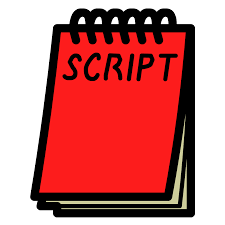 el guión: un sustantivo (M), una cosa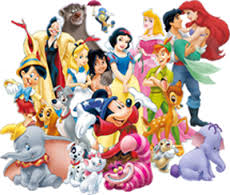 el personaje: sustantivo (M)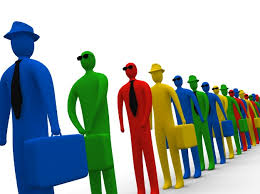 hacer cola: verbo (M)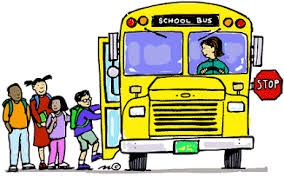 subir al autobús: verbo, (M)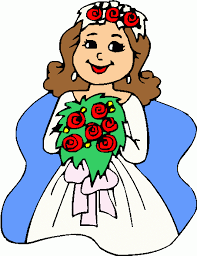 esposa: sustantivo (F)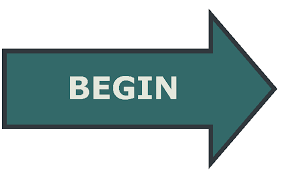 empezar: verbo (M)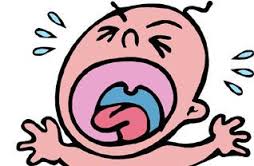 llorar: verbo (M)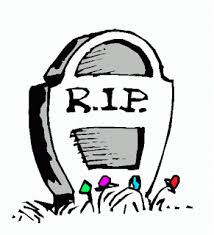 su mama murio: sustantivo (M)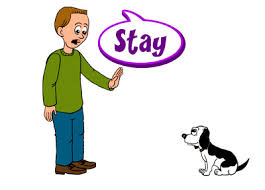 quedarse: sustantivo (M)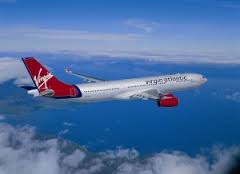 dejar su país: sustantivo (M)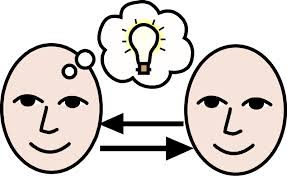 entender: sustantivo (M)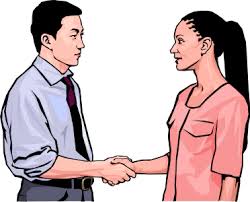 encontrarse: sustantivo (M)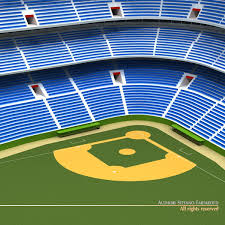 estadio: sustantivo (M)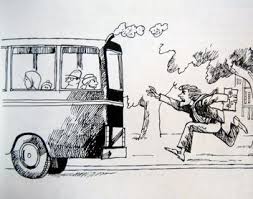 perder: sustantivo (M)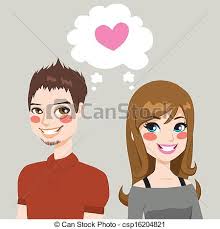 enamorarse de: sustantivo (F)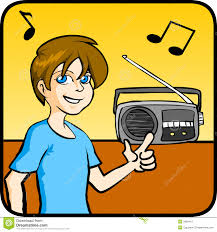 escuchar la radio: verbo (M)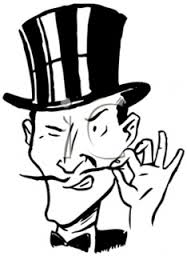 el enemigo: sustantivo (M)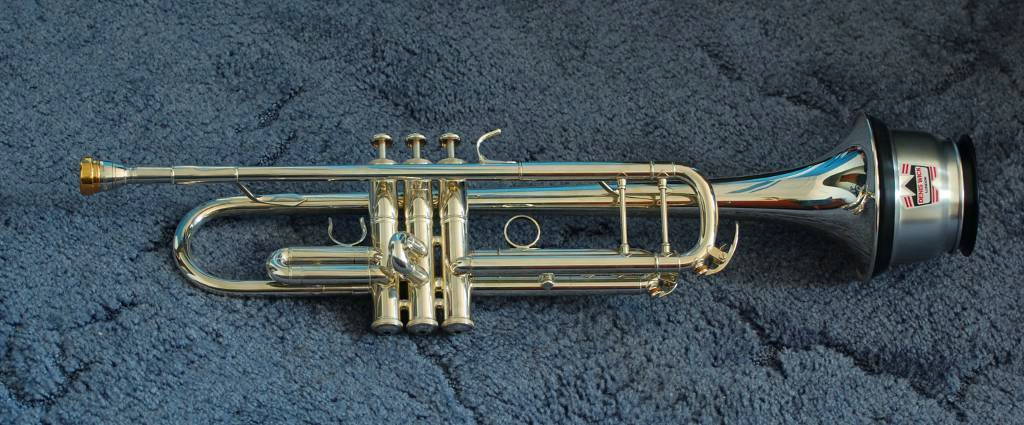 poner sordina a la trompeta: sustantivo (F)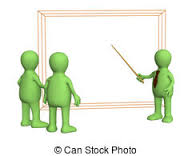 explicar: verbo (M)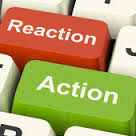 reaccionar: verbo (M)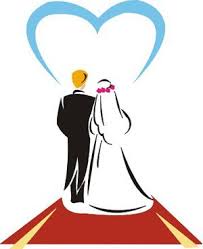 casarse: verbo (M)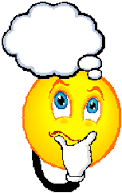 pensar: verbo (M)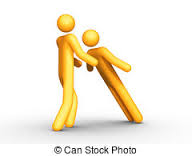 confiarse: verbo (M)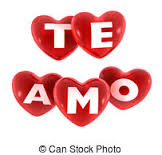 te amo: interjección (M)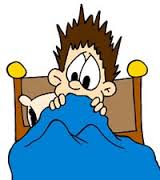 asustar: verbo (M)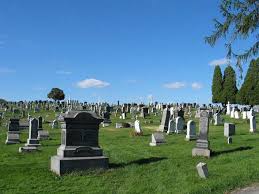 un cementerio: sustantivo (M)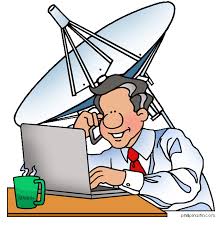 un fisco: sustantivo (M)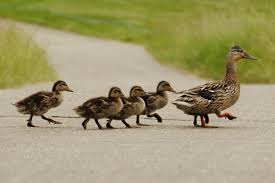 seguir: verbo (M)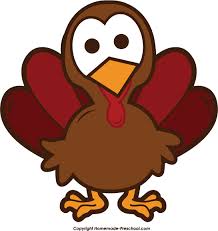 pavo: sustantivo (M)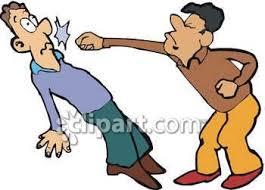 pegar: verbo (M)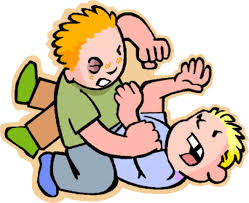 pelear: verbo (M)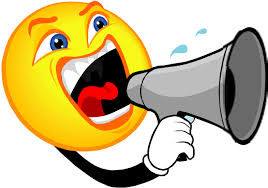 gritar: un verbo (M)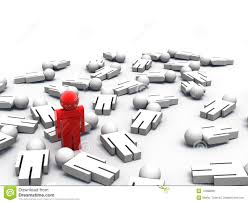 Durar: adjetivo (M)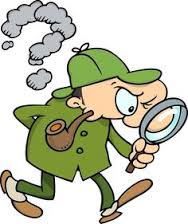 Descubrir: verbo (F)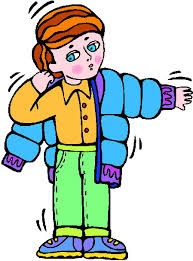 llevar: verbo (M)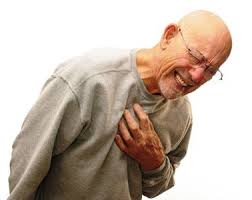 Ataque del Corazón(un ataque cardiaco, infarto)- sustantivo (M)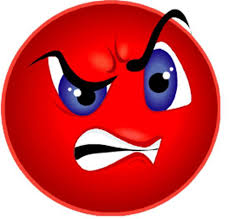 Él está enfadado: adjetivo (M)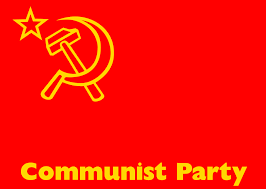 El Partido Comunista: sustantivo (M)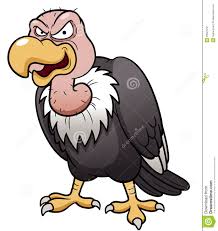 buitre: sustantivo (M)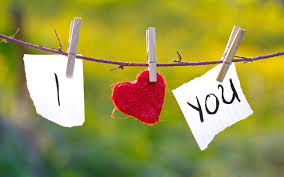 declara su amor: verbo (F)